UTILITY RELOCATION CLAIM (URC) PROJECT DOCUMENTATION CHECKLIST 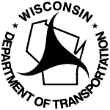 Wisconsin Department of Transportation03/2024All project files utilize a consistent Box folder structure: Statewide Box Construction Folder GuidanceXXXXXXXX is the lowest project ID with no dashes  For each utility relocation claim create a folder in ConstrOps\Utilities in BOX as UtilityName_UtilityType_URC (I.E.  AT&T_gas_URC, Charter_fiber_URC, CityofMilwaukee_water_URC)	Save this checklist in ConstrOps\Utilities\UtilityName_UtilityType_URC folder in Box as XXXXXXXX_URC_Doc_Checklist.doc. Project files should include official documents, documentation of project decisions and all approval actions, documentation that fully supports expenditure of fund, documentation of project decision, and project correspondence, if applicable, including but not limited to the following list. Only include specific reports / pages of reports that refer to the specific URC being documented (I.E., do not put the entire plan in the records, only provide plan sheets that pertain to the specific utility relocation claim).*Project staff shall utilize region utility coordinators to assist in obtaining the DT1077, DT1078, DT2236, TUMS snapshot, DT1080, utility permits and any trans 220 notice of violations.For each utility relocation claim provide the following:ReportBox LocationFile Name *Correspondence pertaining to the DT1077 processContrOps\Utilities\UtilityName_UtilityType_URCXXXXXXXX_dt1077.pdf *Correspondence pertaining to the DT1078 processContrOps\Utilities\UtilityName_UtilityType_URCXXXXXXXX_dt1078.pdf *DT2236 – utility worksheet and any associated correspondence, drawings, plan sheets, etc.ContrOps\Utilities\UtilityName_UtilityType_URCXXXXXXXX_dt2236.pdf *Snapshot of TUMS effort summary screenContrOps\Utilities\UtilityName_UtilityType_URCXXXXXXXX_tums.pdf *DT1080 – utility status reportContrOps\Utilities\UtilityName_UtilityType_URCXXXXXXXX_dt1080.pdf *Trans 220 notice of violation (if applicable)ContrOps\Utilities\UtilityName_UtilityType_URCXXXXXXXX_nov.pdf *Utility work on right-of-way permitsContrOps\Utilities\UtilityName_UtilityType_URCXXXXXXXX_utlpermit.pdf *Diggers hotline tickets (planning and excavation)ContrOps\Utilities\UtilityName_UtilityType_URCXXXXXXXX_diggers.pdf Special provisionsContrOps\Utilities\UtilityName_UtilityType_URCXXXXXXXX_spv.pdf Plan sheets ContrOps\Utilities\UtilityName_UtilityType_URCXXXXXXXX_pln.pdf Photographs of the utility facility conflictContrOps\Utilities\UtilityName_UtilityType_URC\photosdate_description.jpg (or other extension) Utility relocation claim - notice of receipt of claim        Include certified mail received signatureContrOps\Utilities\UtilityName_UtilityType_URCXXXXXXXX_initial_letter.pdf Utility Conflict Report(s)ContrOps\Utilities\UtilityName_UtilityType_URCXXXXXXXX_ucr.pdf Written correspondence – as pertaining to the utility facility conflict, resolution, direction, etc.To or from utilityTo or from contractorContrOps\Utilities\UtilityName_UtilityType_URCXXXXXXXX_coorespondence.pdf Meeting notes / documentationContrOps\Utilities\UtilityName_UtilityType_URCXXXXXXXX_mtgnotes.pdf Engineer’s diaryContrOps\Utilities\UtilityName_UtilityType_URCXXXXXXXX_diary.pdf Survey (if applicable)ContrOps\Utilities\UtilityName_UtilityType_URCXXXXXXXX_survey.pdf (.xml, .dwg, etc.) List of persons present on site who saw the utility facility conflict (names, organization, phone #’s, emails, etc.).ContrOps\Utilities\UtilityName_UtilityType_URCXXXXXXXX_contacts.pdf Documentation as to method of resolutionWhat route was chosen to resolve the conflict? Explain reasons for choosing that route.ContrOps\Utilities\UtilityName_UtilityType_URCXXXXXXXX_resolution_memo.pdf Contract revision – plan sheets, SPVs, contract change order, CMJ, supporting documentation, etc.ContrOps\Utilities\UtilityName_UtilityType_URCXXXXXXXX_cco.pdf Utility relocation claim - assessment notice        Include certified mail received signatureContrOps\Utilities\UtilityName_UtilityType_URCXXXXXXXX_payment_letter.pdf